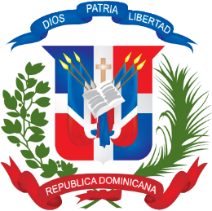 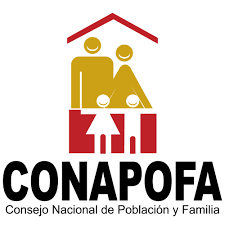 REQUERIMIENTO	: REFERENCIA	 :  Yo, , en mi calidad de Encargado Administrativo-Financiero del CONSEJO NACIONAL DE POBLACION Y FAMILIACERTIFICO:  Que esta Dirección Administrativa-Financiera cuenta con la debida apropiación de fondos dentro del presupuesto del presente año  y hace la reserva de la cuota de compromiso para el período  para la contratación que se especifica a continuación: PRESUPUESTO:	En ese sentido y en base al presupuesto aprobado el Procedimiento de Selección a utilizar para esta compra o contratación es Y para que conste, firmo la presente certificación,ANSTRON ALBERTO ESCAÑOEncargado (a) Administrativo-FinancieroÍtemCódigoCuenta presupuestariaDescripciónUnidad de MedidaCantidad SolicitadaPrecio Unitario EstimadoMonto1234432121102.6.1.3.01IMPRESORAUNIDAD115,000.00 15,000.005432115062.6.1.3.01LAPTO UNIDAD146,715.0046,715.00SUBTOTAL324,320.00ITBIS  58,377.60Total: